GCSE Chemistry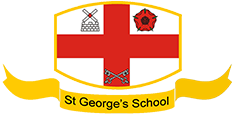 Required Practical Answer BookRequired Practical 1: Making SaltsPreparation of a pure, dry sample of a soluble salt from an insoluble oxide or carbonate, using a Bunsenburner to heat dilute acid and a water bath or electric heater to evaporate the solution.Required Practical 2: Temperature ChangesInvestigate the variables that affect temperature changes in reacting solutions such as, e.g. acid plus metals, acid plus carbonates, neutralisations, displacement of metals.Required Practical 3: Rates of ReactionInvestigate how changes in concentration affect the rates of reactions by both measuring the volume of a gas produced and monitoring a change in colour or turbidity.Required Practical 4: ChromatographyInvestigate how paper chromatography can be used to separate and tell the difference between coloured substances.Required Practical 5: Water PurificationAnalysis and purification of water samples from different sources. To include pH measurement, removal of dissolved solids and distillation.Required Practical 6: ElectrolysisInvestigate what happens when aqueous solutions are electrolysed using inert electrodes.Required Practical 7: NeutralisationDetermination of the reacting volumes of solutions of a strong acid and a strong alkali by titration.Required Practical 8: Identifying IonsUse of chemical tests to identify the ions in unknown single ionic compounds covering the ions from Flame tests and sulphates.Name:Class:Teacher:Practical 1Making Salts/ 29Practical 5Water Purification/ 18Practical 2Temperature Changes/ 16Practical 6Electrolysis/ 27Practical 3Rates of Reaction/ 25Practical 7Neutralisation/ 22Practical 4Chromatography/ 16Practical 8Identifying Ions/ 14Question 1(a)     neutralisationignore reference to exothermic or endothermic1(b)     2 HCl + CaO ➔ CaCl2 + H2Oaccept multiples and fractionsformulaeignore state symbols1balancing (dependent on first mark)1(c)     (the carbonate has) fizzing / bubbles / effervescenceignore dissolvingignore gas produced1(d)     add excess calcium carbonate to acid (and stir) / add CaCO3 until fizzing stopsignore heating the acidaccept answer using calcium oxide in place of calcium carbonate1(remove excess calcium carbonate by) filter(ing)1warm until a saturated solution forms / point of crystallisation / crystals start to formdo not accept heat until all water gone1leave to cooldependent on previous markIf solution not heated allow leave to evaporate (1)until crystals form (1)1(e)     (i)      white precipitate / solid (forms)1insoluble in excess or remains or no (further) change in excessdependent on a precipitate / solid forming1(ii)     same result with magnesium (ions)do not accept reference to any other ion(s) that do not give a white precipitateaccept other named ions that do give a white precipitate1(iii)    flame test or description of flame test1gives a red flameaccept brick red or orange-red or scarletdo not accept crimson1Question 2Level 3 (5–6 marks):A coherent method is described with relevant detail, and in correct sequence which demonstrates a broad understanding of the relevant scientific techniques and procedures. The steps in the method are logically ordered. The method would lead to the production of valid results.Level 2 (3–4 marks):The bulk of the method is described with mostly relevant detail, which demonstrates a reasonable understanding of the relevant scientific techniques and procedures. The method may not be in a completely logical sequence and may be missing some detail.Level 1 (1–2 marks):Simple statements are made which demonstrate some understanding of some of the relevant scientific techniques and procedures. The response may lack a logical structure and would not lead to the production of valid results.0 marks:No relevant content.Indicative content•        sulfuric acid in beaker (or similar)•        add copper carbonate one spatula at a time•        until copper carbonate is in excess or until no more effervescence occurs *•        filter using filter paper and funnel•        filter excess copper carbonate•        pour solution into evaporating basin / dish•        heat using Bunsen burner•        leave to crystallise / leave for water to evaporate / boil off water•        decant solution•        pat dry (using filter paper)•        wear safety spectacles / goggles*Students. may choose to use a named indicator until it turns a neutral colour, record the number of spatulas of copper carbonate added then repeat without the indicator.Question 3(a)     add excess copper carbonate (to dilute hydrochloric acid)accept alternatives to excess, such as ‘until no more reacts’1filter (to remove excess copper carbonate)reject heat until dry1heat filtrate to evaporate some water or heat to point of crystallisationaccept leave to evaporate or leave in evaporating basin1leave to cool (so crystals form)until crystals form1must be in correct order to gain 4 marks(b)     Mr CuCl2 = 134.5correct answer scores 4 marks1moles copper chloride = (mass / Mr = 11 / 134.5) = 0.08178438661Mr CuCO3= 123.51Mass CuCO3 (=moles × M2= 0.08178 × 123.5) = 10.1(00)1accept 10.1 with no working shown for 4 marks(c)     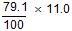 or11.0 × 0.79118.70 (g)1accept 8.70(g) with no working shown for 2 marksQuestion 1(a)     (i)      5.75 or 5.8correct answer with or without working gains 2 markscorrect working showing addition of any four results and division by 4 gains 1 markOR6(.04) for 1 mark2(ii)     use a polystyrene cup or lidaccept insulate the beaker1to prevent energy/heat gainaccept to prevent energy/heat transferdo not accept energy/heat lossORuse a digital thermometerallow use a data loggereasier to read (to 0.1°C)1(b)     (as mass increases) the final temperature increases1then stays constant1correct reference to a value above 8 g up to and including 10 g as mass when the trend changes1Question 2(a)     any one from:•        solution becomes colourless or colour fades•        zinc becomes bronze / copper colouredallow copper (forms) or a solid (forms)•        zinc gets smaller (allow zinc dissolves)•        bubbles or fizzing.ignore precipitate1(b)     improvement:use a plastic / polystyrene cup or add a lidaccept use lagging / insulation1reason - must be linkedreduce / stop heat lossORimprovement:use a digital thermometerallow use a data loggerreason - must be linkedmore accurate or easy to read or stores dataallow more precise or more sensitiveignore more reliableignore improvements to method, eg take more readings1(c)     Marks awarded for this answer will be determined by the Quality of Written Communication (QWC) as well as the standard of the scientific response. Examiners should also refer to the information in the Marking Guidance and apply a ‘best–fit’ approach to the marking.0 marks
No relevant contentLevel 1 (1−2 marks)
There is a statement about the results.Level 2 (3−4 marks)
There are statements about the results. These statements may be linked or may include data.Level 3 (5−6 marks)
There are statements about the results with at least one link and an attempt at an explanation.Examples of chemistry points made in the response:Description:StatementsConcentration of copper sulfate increasesTemperature change increasesThere is an anomalous resultThe temperature change levels offReaction is exothermicLinked StatementsTemperature change increases as concentration of copper sulfate increasesThe temperature change increases, and then remains constantAfter experiment 7 the temperature change remains constantStatements including dataThe trend changes at experiment 7Experiment 3 is anomalousAttempted ExplanationTemperature change increases because rate increasesTemperature change levels off because the reaction is completeExplanationAs more copper sulfate reacts, more heat energy is given offOnce copper sulfate is in excess, no further heat energy produced6Question 3Question 1(a)     (s) (aq) (aq) (g)must be in this order2 marks if all four correct1 mark if 2 or 3 correct2(b)     (i)      55ignore units1(ii)     54allow ecf from (b)(i)1(iii)    0.92correct answer with or without working gains 2 marksecf from volume in (b)(i)accept 2 d.p. up to calculator valueif answer incorrect, allow rate = (b)(i) / 60 for 1 mark2(c)     (i)      circle round point at (48,22)1(ii)     problem (1) and explanation (1)explanation must give lower volume of gas or slower reactionignore human error unless qualifiedproblem with bunge.g. bung not placed in firmly / quickly enoughso gas lostorproblem with reagente.g. acid was diluted or acid not replacedso reaction slowerorproblem with temperaturee.g. temperature was lower than recorded temperatureso reaction slowerorproblem with measuremente.g. length of magnesium less than 8 cm or timed for less than a minuteso less gas produced2(d)     repeat the experiment (several times)1because anomalous results could be excluded1and then the mean can be determined / calculatedaccept suggestion of alteration to method, which is explained as to why it would reduce the error, for 3 marks (e.g. place the magnesium in a container within the flask (1) so it can be tipped into the acid once the bung is in place (1). This will prevent anomalous results or gas loss (1))ignore idea of more accurate gas syringe
ignore shorter time intervals1(e)     (i)      use clean magnesium or use magnesium without oxide coating1compare results1(ii)     eithermeasure the temperature of the acid before (adding magnesium)1and after adding magnesiumorplace the conical flask in a water bath (at 40 °C) (1)compare results (1)1Question 2(a)     because sulfur / S (forms)1(which) is solid / insoluble / a precipitate / a suspension1(b)     any two from:•        volume of sodium thiosulfateignore amount of sodium thiosulfate•        volume of (hydrochloric) acidignore amount of (hydrochloric) acid•        concentration of sodium thiosulfate•        concentration of (hydrochloric) acidif no other mark, allow 1 mark for same cross or same flask orunspecified volume or unspecified concentrationignore same persondo not accept references to temperature2(c)     rate increases1because particles move fasteraccept particles have more energy1so frequency of collisions increasesaccept particles are more likely to collide or more chance of collisionsignore more collisions1more particles / collisions have energy greater than (or equal to) the activation energy1(d)     coolaccept refrigerate or method to decrease temperatureordecrease the temperature (of the solutions)1Question 1(a)     The start line was drawn in ink1The water level was above the spots1(b)     31(c)     A1(d)     (distance moved by dye A) 38 (mm)allow values in range 36-401(distance from start line to solvent front)102 (mm)allow values in range 101-1031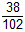 allow ecf from Table 110.37254 …allow values in range 0.35 − 0.3910.371accept 0.37 with no working shown for 5 marksQuestion 2drinks / colours B and C are safe1drinks / colours A and D are not safeaccept a pair of one safe colour and one not safe colour identified for 1 markaccept A, B, C and D all contain one safe colour for 1 markignore references to shading1Question 3(a)     (improve) appearanceallow add colourallow these food colourings have not been proven to cause hyperactive behaviour in young childrendo not accept taste / flavour / preservativesignore reference to E-numbers1(b)     X1(c)     any three from:•        S contains six / 6 colourings•        P contains five / 5 colouringsif neither of first 2 bullet points given allow 1 mark for S contains more colours than P or converse•        both S and P contain the samefive / 5 colourings•        both contain W and Y•        both sweets (may) cause hyperactivityignore unsafe•        neither contain X and Z3Question 1(a) (as part of glassware attached to bung)salt solution in (conical) flaskallow suitable alternative equipment, eg boiling tube1(at end of delivery tube)pure water in test tube which must not be sealedallow suitable alternative equipment, eg, beaker, condenser1heat source (to heat container holding salt solution)1if no other mark obtained allow for 1 mark suitable equipment drawn as part of glassware attached to bung and at end of delivery tube(b)     determine boiling point1should be at a fixed temperature 100°Callow should be 100°Callow if impure will boil at a temperature over 100°C1(c)     high energy requirement1Question 2two methods and 1 linked explanation or 1 method and two explanations, 1 linked = 3 marks          no linking of method and explanation then max 2 marksignore references to removal of hardness          method 1:          filterignore screening / sedimentation          explanation 1:          remove insoluble substances / remove solids / small bits / dirt / mud/ soil / sand / silt          method 2:          precipitate / flocculate / add eg. alumallow other named substances          explanation 2:          removes (some) soluble material as solids / removes (some) metal ions          method 3:          add chlorine / chlorine dioxide / ozone          explanation 3:          sterilise / kill bacteria / microorganisms / microbesignore ‘remove bacteria’ignore disinfectQuestion 3(a)     put a sample of the filtered water in an evaporating basin or leave to evaporateaccept any description of evaporation (using a Bunsen or leaving on the windowsill)1there will be crystals of salt left1(b)     sodium and / or chloride ions are bigger than water (molecules) or ions are charged or molecules are not chargeddo not accept sodium chloride molecules as ions is given in the question1Question 4(a)     any one from:•        heat•        stir1(b)     filteraccept use a centrifugeaccept leave longer (to settle)1(c)     any one from:•        wear safety spectacles•        wear an apron1(d)     evaporation at A1condensation at B1(e)     1001Question 1(a)     (i)      so ions can move (and carry charge)accept so current can flowallow so it can conduct (electricity)allow so charged particles can movedo not accept so electrons can move1(ii)     because zinc ions gain electronsaccept because zinc ions are reduced12 (electrons)1zinc is formedaccept correct half equation for 3 marksif no mark gained allowpositive ions go to negative electrode oropposites attract orreduction (of zinc) or(zinc) gains electrons for 1 mark1(iii)    2 Cl–   Cl2 + 2 e–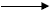 must be completely correct1(b)     (i)      because the magnesium is a gasallow magnesium goes from solid to gas1(ii)     (a reaction which) takes in energy (from the surroundings)accept more energy needed to break bonds than released by forming bondsaccept correct reference to energy level diagramallow (a reaction which) takes in heat (from the surroundings)1(iii)    (Mr MgO =) 40accept (2 Mr MgO =) 8011.2 / 24 (x40) or 0.05 (x40)or40 / 24 (x1.2) or 1.67 (x1.2)allow ecf from step 112(.0)allow ecf carried through from step 1correct answer with or without working gains 3 marks1(iv)    75(%)1(v)     any one from:•        the reaction is reversibleaccept incomplete reactionignore equilibrium not reached•        some lost / escaped / released (when separated)•        some of the reactant may react in different ways from the expected reaction•        impure reactant(s)ignore measurement and calculation errors1Question 2(a)     (i)      bulb lights up1bubbles / fizz / gas or chlorine given off1(ii)     in solid, ions1         are not free to move / (charged) particles cannot move or converseatoms / electrons cannot move worth 0 marks1(b)     (i)      breakdown / decomposition / splitting upnot separation1by using electricity1(ii)     gas A = chlorine / oxygen1         deposit B = copper1(c)     any one from:•        manufacturer of chlorine / sodium hydroxide / hydrogen / sodium•        electroplating of steel / reference to platingnot galvanising•        extraction of aluminium / metal reactivity series specified•        purification of coppernot making copper1Question 3(a)     Gas A = Chlorine / Cl2 not Cl and Gas B = Hydrogen / H2 not Hfor 1 mark          Solution C = sodium hydroxide/NaOH/spent brinefor 1 mark2(b)     (i)      2, 2for 1 mark(ii)     2, 2for 1 mark2(c)     water/H2O/hydrogen oxide not hydrogen hydroxidefor 1 mark1(d)     ions/positive ions/negative ions/cations/anions
not charged particles/positive particles/negative particles
not H+ / Cl-/Na+ / OH-
Allow hydrogen ions etc.
not sulphate ionsfor 1 mark1Question 1(a)     (sulfuric acid is) completely / fully ionised1In aqueous solution or when dissolved in water1(b)     H+(aq) + OH−(aq) → H2O(l)allow multiples1 mark for equation1 mark for state symbols2(c)     adds indicator, eg phenolpthalein / methyl orange / litmus added to the sodium hydroxide
(in the conical flask)do not accept universal indicator1(adds the acid from a) burette1with swirling or dropwise towards the end point or until the indicator just changes colour1until the indicator changes from pink to colourless (for phenolphthalein) or yellow to red
(for methyl orange) or blue to red (for litmus)1(d)     titrations 3, 4 and 5or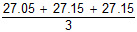 127.12 cm3accept 27.12 with no working shown for 2 marks1allow 27.1166 with no working shown for 2 marks(e)     Moles H2SO4 = conc × vol = 0.00271allow ecf from 8.41Ratio H2SO4:NaOH is 1:2orMoles NaOH = Moles H2SO4 × 2 = 0.005421Concentration NaOH = mol / vol = 0.00542 / 0.025 = 0.216810.217 (mol / dm3)accept 0.217 with no working for 4 marks1accept 0.2168 with no working for 3 marks(f)           ×   0.18 = no of moles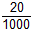 or0.15 × 40 g10.144 (g)1accept 0.144g with no working for 2 marksQuestion 2Marks awarded for this answer will be determined by the Quality of Written Communication (QWC) as well as the standard of the scientific response. Examiners should also apply a ‘best-fit’ approach to the marking.Level 3 (5 – 6 marks)There is a description of titrations that would allow a comparison to be made between the two solutions of hydrochloric acid.Level 2 (3 – 4 marks)There is a description of an experimental method including addition of acid to alkali which may include an indicator or colour change and may include a measurement of volume.Level 1 (1 – 2 marks)There is a simple description of using some of the apparatus.0 marksNo relevant content.examples of chemistry points made in the response could include:•        acid in burette or flask•        alkali/sodium hydroxide or acid in burette or flask•        volume of acid or alkali measured using the pipette•        indicator in flask•        white tile under the flask•        slow addition•        swirling/mixing•        colour change of indicator•        burette volume measuredQuestion 1Marks awarded for this answer will be determined by the Quality of Communication (QC) as well as the standard of the scientific response. Examiners should also apply a ‘best-fit’ approach to the marking.0 marksNo relevant contentLevel 1 (1 – 2 marks)Any description of a method used and / or a result givenLevel 2 (3 – 4 marks)Description of workable methods used, with results to identify positive or negative ionsLevel 3 (5 – 6 marks)Description of methods used to identify both positive and negative ions, with relevant resultsexamples of the points made in the responseextra informationTest: add (platinum / nichrome) wire (for the flame test)accept any method of introducing the solution into the flame, eg a splint soaked in the solution or sprayed from a bottleResult: the sodium compounds result in a yellow / orange / gold flame or the potassium compound results in a lilac / purple / mauve flamestudent could state that potassium carbonate gives a different colour to the three sodium compounds as long as it is clear that the flame test colour comes from Na+ or K+Test: add dilute nitric acid to all four solutionsallow any acidResult: sodium carbonate and potassium carbonate will effervesce or sodium chloride and sodium iodide will not effervesceTest: add dilute nitric acid followed by silver nitrateResult: sodium chloride and sodium iodide produce a precipitate or sodium chloride produces a white precipitate and sodium iodide produces a yellow precipitateaccept sodium carbonate and potassium carbonate do not produce a precipitateQuestion 2calcium ionsallow Ca2+1sodium ionsallow Na+1(b)     two different coloursorCa2+ / one is orange-red and Na+ / the other is yellowallow brick red for Ca2+ and / or orange for Na+allow incorrect colours if consistent with answer to 7.51(so) colours mixor(so) one colour masks the other1(c)     (Student A was incorrect)
because sodium compounds are white not greenorbecause sodium carbonate is soluble1so can’t contain sodium ions1(Student B was incorrect)
because adding acid to carbonate produces carbon dioxide1so must contain carbonate not chloride ions1